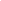 I accept that by enrolling in the Career and College Promise Program,
 I am assuming the responsibilities of a full-time college student.  
By checking each item and signing below, I understand: Permissions:I agree and give my permission for the CDC at my high school to provide GPA, test scores, and any other needed academic information including a high school transcript to CPCC in order to facilitate my participation in this program.I give permission for the Career Develop Coord at my school to have access to my MyCollege account at CPCC in order to view my schedule, assist with registration, access my transcript and perform any tasks needed to administer the CCP program.SENIORS:  I understand it is MY obligation to communicate with my AKHS counselor about changes I INTEND to make to my AKHS or CPCC schedule.  Changes to my AKHS or CPCC schedule during the school year may impact college admissions.Grading:The grades I make at CPCC will be shared with my high school and included on my high school permanent transcript.  CPCC grades earned will count as part of my high school “GPA” (Grade Point Average).A permanent college transcript will be created for me at CPCC.If I drop a course after the CPCC drop date and receive a grade of “F” on my college transcript, the “F” will be recorded on my high school transcript.  The grades on my high school transcript for CPCC courses will be recorded using the following table:Attendance:I must follow both CPCC and CMS calendars; even on days when CMS is not in session.If I participate in early dismissal or late arrival, I have parent permission.Transportation, if needed, is my responsibility.I will maintain the appropriate number of courses for CMS enrollment  (Classes per semester: Juniors 4; Seniors=2)JUNIORS are required to take the PSAT/ACT exams at AKHS. Failure to do so may revoke eligibility for participation in CCP.Continuation Requirements:To maintain eligibility for continued enrollment, I must continue to make progress toward high school graduation, maintain my qualifying high school GPA AND remain in good academic standing at CPCC (2.0 minimum GPA).If I receive a “WN” in a CPCC course (Withdrawn/Never Attended), I will be permanently removed from the CCP Program.Cost:If I drop a course, I am responsible for returning the textbook funds ($50).FALL & SPRING TERM:  Tuition and Fees are waived.  $50 textbook credit at CPCC bookstore is provided for each course enrollment.SUMMER TERM: Tuition is waived.  Fees are NOT – estimate $75 to $150 per class.  Books are MY responsibility.
Courses MUST be dropped prior to 1st day of class to avoid incurring costs that are MY responsibility._____________________________________________       ______________________________________________
  Student’s Printed Name					Parent/Guardian’s Approval Signature                  (date)      _____________________________________________ 
         Student’s Signature                                          (date)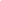 CPCC GradesEquivalent CMS GradeA95B85C75D65F55